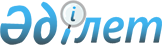 О внесении изменений в решение Таласского районного маслихата от 24 декабря 2020 года № 85-2 "О районном бюджете на 2021-2023 годы"Решение Таласского районного маслихата Жамбылской области от 16 апреля 2021 года № 5-2. Зарегистрировано Департаментом юстиции Жамбылской области 21 апреля 2021 года № 4943
      В соответствии с Бюджетным кодексом Республики Казахстан от 4 декабря 2008 года, Законом Республики Казахстан от 23 января 2001 года "О местном государственном управлении и самоуправлении в Республике Казахстан" Таласский районный маслихат РЕШИЛ:
      1. Внести в решение Таласского районного маслихата от 24 декабря 2020 года № 85–2 "О районном бюджете на 2021-2023 годы" (Зарегистрировано в Реестре государственной регистрации нормативных правовых актов за № 4880 опубликовано 05 января 2021 года в электронном виде в эталонном контрольном банке нормативных правовых актов Республики Казахстан), следующие изменения:
      в пункте 1:
      в подпункте 1):
      цифры "13 636 034" заменить цифрами "13 743 633";
      в подпункте 2):
      цифры "13 636 034" заменить цифрами "14 496 177";
      в подпункте 5):
      цифры "- 34 069" заменить цифрами "-786 613";
      в подпункте 6):
      цифры "34 069" заменить цифрами "786 613";
      цифры "61 257" заменить цифрами "697 401";
      цифры "0" заменить цифрами "116 400".
      Приложения 1 к указанному решению изложить в новой редакции согласно приложениям к настоящему решению.
      2. Контроль за исполнением данного решения и публикацию его в интернет – ресурсах районного маслихата возложить на постоянную комиссию районного маслихата седьмого созыва по вопросам социально-экономического развития района, по бюджету, местным налогам и вопросам городского хозяйства.
      3. Настоящее решение вступает в силу со дня государственной регистрации в органах юстиции и вводится в действие с 1 января 2021 года. Районный бюджет 2021 год
					© 2012. РГП на ПХВ «Институт законодательства и правовой информации Республики Казахстан» Министерства юстиции Республики Казахстан
				
      Председатель сессии 

Ү. Битенова

      Секретарь маслихата 

      Таласского района 

К. Садубаев
Приложение к решению
Таласского районного маслихата
от 24 декабря 2020 года № 85-2
Категория
Категория
Категория
Сумма, тысяч тенге
Класс
Класс
Сумма, тысяч тенге
Подкласс
Подкласс
Сумма, тысяч тенге
Наименование
Сумма, тысяч тенге
1. Доходы
13 743 633
1
Налоговые поступления
1 065 038
01
Подоходный налог
271 303
2
Индивидуальный подоходный налог
271 303
03
Социальный налог
283 334
1
Социальный налог
283 334
04
Hалоги на собственность
486 394
1
Hалоги на имущество
486 394
05
Внутренние налоги на товары, работы и услуги
18 938
2
Акцизы
2 232
3
Поступления за использование природных и других ресурсов
10 874
4
Сборы за ведение предпринимательской и профессиональной деятельности
5 832
08
Обязательные платежи, взимаемые за совершение юридически значимых действий и (или) выдачу документов уполномоченными на то государственными органами или должностными лицами
5 069
1
Государственная пошлина
5 069
2
Неналоговые поступления
15 201
01
Доходы от государственной собственности
5 846
5
Доходы от аренды имущества, находящегося в государственной собственности
5 846
06
Прочие неналоговые поступления
9 355
1
Прочие неналоговые поступления
9 355
3
Поступления от продажи основного капитала
8 758
03
Продажа земли и нематериальных активов
8 758
1
Продажа земли
8 758
4
Поступления трансфертов 
12 654 636
02
Трансферты из вышестоящих органов государственного управления
12 654 636
2
Трансферты из областного бюджета
12 654 636
Функциональная группа
Функциональная группа
Функциональная группа
Функциональная группа
Сумма, тысяч тенге
Функциональная подгруппа
Функциональная подгруппа
Функциональная подгруппа
Сумма, тысяч тенге
Администратор бюджетных программ
Администратор бюджетных программ
Администратор бюджетных программ
Сумма, тысяч тенге
Бюджетная программа
Бюджетная программа
Сумма, тысяч тенге
Подпрограмма
Сумма, тысяч тенге
Наименование
Сумма, тысяч тенге
1
1
1
2
3
2. Расходы
14 496 177
01
Государственные услуги общего характера
418 409
112
Аппарат маслихата района (города областного значения)
26 040
001
Услуги по обеспечению деятельности маслихата района (города областного значения)
25 601
003
Капитальные расходы государственного органа
439
122
Аппарат акима района (города областного значения)
181 914
001
Услуги по обеспечению деятельности акима района (города областного значения)
173 733
003
Капитальные расходы государственного органа
8 181
452
Отдел финансов района (города областного значения)
137 657
001
Услуги по реализации государственной политики в области исполнения бюджета и управления коммунальной собственностью района (города областного значения)
20 185
003
Проведение оценки имущества в целях налогообложения
1 086
010
Приватизация, управление коммунальным имуществом, постприватизационная деятельность и регулирование споров, связанных с этим
650
018
Капитальные расходы государственного органа
550
113
Целевые текущие трансферты нижестоящим бюджетам
115 186
453
Отдел экономики и бюджетного планирования района (города областного значения)
22 639
001
Услуги по реализации государственной политики в области формирования и развития экономической политики, системы государственного планирования
22 459
004
Капитальные расходы государственного органа
180
458
Отдел жилищно-коммунального хозяйства, пассажирского транспорта и автомобильных дорог района (города областного значения)
28 100
001
Услуги по реализации государственной политики на местном уровне в области жилищно-коммунального хозяйства, пассажирского транспорта и автомобильных дорог
21 100
067
Капитальные расходы подведомственных государственных учреждений и организаций
7 000
466
Отдел архитектуры, градостроительства и строительства района (города областного значения)
3 000
040
Развитие объектов государственных органов
3 000
493
Отдел предпринимательства, промышленности и туризма района (города областного значения)
19 059
001
Услуги по реализации государственной политики на местном уровне в области развития предпринимательства, промышленности и туризма
18 809
003
Капитальные расходы государственного органа 
250
02
Оборона
30 364
122
Аппарат акима района (города областного значения)
11 551
005
Мероприятия в рамках исполнения всеобщей воинской обязанности
11 551
122
Аппарат акима района (города областного значения)
18 813
006
Предупреждение и ликвидация чрезвычайных ситуаций масштаба района (города областного значения)
18 813
03
Общественный порядок, безопасность, правовая, судебная, уголовно-исполнительная деятельность
15 790
458
Отдел жилищно-коммунального хозяйства, пассажирского транспорта и автомобильных дорог района (города областного значения)
15 790
021
Обеспечение безопасности дорожного движения в населенных пунктах
15 790
06
Социальная помощь и социальное обеспечение
2 036 042
451
Отдел занятости и социальных программ района (города областного значения)
916 304
005
Государственная адресная социальная помощь
916 304
451
Отдел занятости и социальных программ района (города областного значения)
1 038 875
002
Программа занятости
745 677
004
Оказание социальной помощи на приобретение топлива специалистам здравоохранения, образования, социального обеспечения, культуры, спорта и ветеринарии в сельской местности в соответствии с законодательством Республики Казахстан
18 961
006
Оказание жилищной помощи
39 343
007
Социальная помощь отдельным категориям нуждающихся граждан по решениям местных представительных органов
74 398
010
Материальное обеспечение детей-инвалидов, воспитывающихся и обучающихся на дому
3 000
014
Оказание социальной помощи нуждающимся гражданам на дому
41 100
017
Обеспечение нуждающихся инвалидов обязательными гигиеническими средствами и предоставление услуг специалистами жестового языка, индивидуальными помощниками в соответствии с индивидуальной программой реабилитации инвалида
72 491
023
Обеспечение деятельности центров занятости населения
43 905
451
Отдел занятости и социальных программ района (города областного значения)
80 863
001
Услуги по реализации государственной политики на местном уровне в области обеспечения занятости и реализации социальных программ для населения
46 959
011
Оплата услуг по зачислению, выплате и доставке пособий и других социальных выплат
4 100
021
Капитальные расходы государственного органа
358
050
Обеспечение прав и улучшение качества жизни инвалидов в Республике Казахстан
18 158
113
Целевые текущие трансферты из местных бюджетов
11 288
07
Жилищно-коммунальное хозяйство
3 127 203
458
Отдел жилищно-коммунального хозяйства, пассажирского транспорта и автомобильных дорог района (города областного значения)
6 985
003
Организация сохранения государственного жилищного фонда
6 985
466
Отдел архитектуры, градостроительства и строительства района (города областного значения)
1 068 639
003
Проектирование и (или) строительство, реконструкция жилья коммунального жилищного фонда
1 068 639
479
Отдел жилищной инспекции района (города областного значения)
12 606
001
Услуги по реализации государственной политики на местном уровне в области жилищного фонда
12 606
458
Отдел жилищно-коммунального хозяйства, пассажирского транспорта и автомобильных дорог района (города областного значения)
1 822 018
011
Обеспечение бесперебойного теплоснабжения малых городов
23 413
012
Функционирование системы водоснабжения и водоотведения
80 569
028
Развитие коммунального хозяйства
1 500
029
Развитие системы водоснабжения и водоотведения
1 716 536
466
Отдел архитектуры, градостроительства и строительства района (города областного значения)
6 000
005
Развитие коммунального хозяйства
3 000
058
Развитие системы водоснабжения и водоотведения в сельских населенных пунктах
3 000
458
Отдел жилищно-коммунального хозяйства, пассажирского транспорта и автомобильных дорог района (города областного значения)
210 955
016
Обеспечение санитарии населенных пунктов
75 000
017
Содержание мест захоронений и захоронение безродных
5 716
018
Благоустройство и озеленение населенных пунктов
130 239
08
Культура, спорт, туризм и информационное пространство
796 738
455
Отдел культуры и развития языков района (города областного значения)
348 487
003
Поддержка культурно-досуговой работы
348 487
466
Отдел архитектуры, градостроительства и строительства района (города областного значения)
3 000
011
Развитие объектов культуры
3 000
465
Отдел физической культуры и спорта района (города областного значения)
165 380
001
Услуги по реализации государственной политики на местном уровне в сфере физической культуры и спорта
25 927
005
Развитие массового спорта и национальных видов спорта 
92 464
006
Проведение спортивных соревнований на районном (города областного значения) уровне
28 925
007
Подготовка и участие членов сборных команд района (города областного значения) по различным видам спорта на областных спортивных соревнованиях
18 064
455
Отдел культуры и развития языков района (города областного значения)
117 769
006
Функционирование районных (городских) библиотек
117 769
456
Отдел внутренней политики района (города областного значения)
42 000
002
Услуги по проведению государственной информационной политики
42 000
455
Отдел культуры и развития языков района (города областного значения)
48 250
001
Услуги по реализации государственной политики на местном уровне в области развития языков и культуры
27 343
010
Капитальные расходы государственного органа 
300
032
Капитальные расходы подведомственных государственных учреждений и организаций
20 607
456
Отдел внутренней политики района (города областного значения)
71 852
001
Услуги по реализации государственной политики на местном уровне в области информации, укрепления государственности и формирования социального оптимизма граждан
24 387
003
Реализация мероприятий в сфере молодежной политики
41 380
006
Капитальные расходы государственного органа 
6 085
10
Сельское, водное, лесное, рыбное хозяйство, особо охраняемые природные территории, охрана окружающей среды и животного мира, земельные отношения
229 822
462
Отдел сельского хозяйства района (города областного значения)
180 919
001
Услуги по реализации государственной политики на местном уровне в сфере сельского хозяйства
29 243
006
Капитальные расходы государственного органа
5 345
113
Целевые текущие трансферты нижестоящим бюджетам
146 331
463
Отдел земельных отношений района (города областного значения)
28 277
001
Услуги по реализации государственной политики в области регулирования земельных отношений на территории района (города областного значения)
16 100
006
Землеустройство, проводимое при установлении границ районов, городов областного значения, районного значения, сельских округов, поселков, сел
7 377
007
Капитальные расходы государственного органа
4 800
453
Отдел экономики и бюджетного планирования района (города областного значения)
20 626
099
Реализация мер по оказанию социальной поддержки специалистов 
20 626
11
Промышленность, архитектурная, градостроительная и строительная деятельность
72 344
466
Отдел архитектуры, градостроительства и строительства района (города областного значения)
72 344
001
Услуги по реализации государственной политики в области строительства, улучшения архитектурного облика городов, районов и населенных пунктов области и обеспечению рационального и эффективного градостроительного освоения территории района (города областного значения)
15 994
013
Разработка схем градостроительного развития территории района, генеральных планов городов районного (областного) значения, поселков и иных сельских населенных пунктов
50 000
015
Капитальные расходы государственного органа 
6 350
12
Транспорт и коммуникации
83 587
458
Отдел жилищно-коммунального хозяйства, пассажирского транспорта и автомобильных дорог района (города областного значения)
62 487
022
Развитие транспортной инфраструктуры
22 000
023
Обеспечение функционирования автомобильных дорог
40 487
458
Отдел жилищно-коммунального хозяйства, пассажирского транспорта и автомобильных дорог района (города областного значения)
21 100
037
Субсидирование пассажирских перевозок по социально значимым городским (сельским), пригородным и внутрирайонным сообщениям
21 100
13
Прочие
82 157
452
Отдел финансов района (города областного значения)
21 780
012
Резерв местного исполнительного органа района (города областного значения)
21 780
458
Отдел жилищно-коммунального хозяйства, пассажирского транспорта и автомобильных дорог района (города областного значения)
27 315
062
Реализация мероприятий по социальной и инженерной инфраструктуре в сельских населенных пунктах в рамках проекта "Ауыл-Ел бесігі"
27 315
466
Отдел архитектуры, градостроительства и строительства района (города областного значения)
33 062
079
Развитие социальной и инженерной инфраструктуры в сельских населенных пунктах в рамках проекта "Ауыл-Ел бесігі"
33 062
15
Трансферты
7 603 721
452
Отдел финансов района (города областного значения)
7 603 721
006
Возврат неиспользованных (недоиспользованных) целевых трансфертов
14
024
Целевые текущие трансферты из нижестоящего бюджета на компенсацию потерь вышестоящего бюджета в связи с изменением законодательства
7 241 146
038
Субвенции
362 561
3. Чистое бюджетное кредитование
34 069
Бюджетные кредиты 
61 257
10
Сельское, водное, лесное, рыбное хозяйство, особо охраняемые природные территории, охрана окружающей среды и животного мира, земельные отношения
61 257
453
Отдел экономики и бюджетного планирования района (города областного значения)
61 257
006
Бюджетные кредиты для реализации мер социальной поддержки специалистов
61 257
Категория
Категория
Категория
Сумма, тысяч тенге
Класс
Сумма, тысяч тенге
Подкласс
Подкласс
Сумма, тысяч тенге
Наименование
Сумма, тысяч тенге
1
1
1
2
3
5
Погашение бюджетных кредитов
27 188
01
Погашение бюджетных кредитов
27 188
1
Погашение бюджетных кредитов, выданных из государственного бюджета
27 188
Сумма, тысяч тенге
Администратор бюджетных программ
Администратор бюджетных программ
Администратор бюджетных программ
Сумма, тысяч тенге
Программа
Программа
Сумма, тысяч тенге
Наименование
Сумма, тысяч тенге
1
1
1
2
3
4. Сальдо по операциям с финансовыми активами
0
Приобретение финансовых активов 
0
Категория
Категория
Категория
Сумма, тысяч тенге
Класс
Сумма, тысяч тенге
Подкласс
Подкласс
Сумма, тысяч тенге
Наименование
Сумма, тысяч тенге
1
1
1
2
3
6
Поступления от продажи финансовых активов государства
0
Администратор бюджетных программ
Администратор бюджетных программ
Администратор бюджетных программ
Сумма, тысяч тенге
Программа
Программа
Сумма, тысяч тенге
Наименование
Сумма, тысяч тенге
1
1
1
2
3
5. Дефицит бюджета (профицит)
-786 613
6. Финансирование дефицита бюджета (использование профицита) 
786 613
Категория
Категория
Категория
Сумма, тысяч тенге
Класс 
Класс 
Класс 
Сумма, тысяч тенге
Подкласс
Подкласс
Сумма, тысяч тенге
Наименование
Сумма, тысяч тенге
1
1
1
2
3
7
Поступления займов
697 401
01
Внутренние государственные займы
697 401
2
Договоры займа
697 401
Администратор бюджетных программ
Администратор бюджетных программ
Администратор бюджетных программ
Сумма, тысяч тенге
Программа
Программа
Сумма, тысяч тенге
Наименование
Сумма, тысяч тенге
1
1
1
2
3
16
Погашение займов
27 188
452
Отдел финансов района (города областного значения)
27 188
008
Погашение долга местного исполнительного органа перед вышестоящим бюджетом
27 188
Категория
Категория
Категория
Сумма, тысяч тенге
Класс 
Класс 
Класс 
Сумма, тысяч тенге
Подкласс
Подкласс
Сумма, тысяч тенге
Наименование
Сумма, тысяч тенге
1
1
1
2
3
8
Используемые остатки бюджетных средств
116 400